Что такое буллинг (школьная травля)?Буллинг — это особый вид насилия,проявляющийся в виде агрессивного преследования одного из членов коллектива со стороны остальных членов коллектива (или его части), отличающийся систематичностью и регулярностью.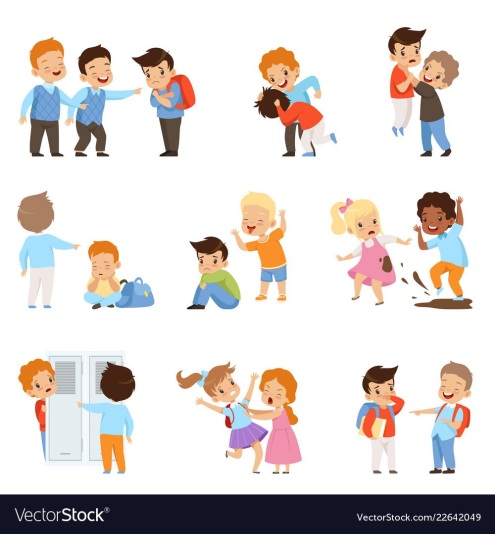 Выделяют следующие виды буллинга: 1) Физической агрессии (удары, пинки, побои, нанесение иных телесных повреждений, щипание, запугивания, обзывательства, жестокие шутки, притеснения через социальный статус, религию, расу);2) Вербальный буллинг(издевательства или запугивания с помощью жестоких слов: постоянные оскорбления, угрозы и неуважительные комментарии о внешнем виде, религии, этнической принадлежности, инвалидности).3) Социальный буллинг (жертва умышленно изолируется,выгоняется или игнорируется частью учеников или всем классом, детским коллективом). Новая разновидность  школьного  буллинга -  кибербуллинг - жертва получает оскорбления на свой электронный адрес или через другие электронные устройства.Жертвой или объектом буллинга:часто становятся робкие,тихие дети,нередко физически слабые,дети с нестандартной внешностью,особым прилежанием в учебе, чувствительные, не способные постоять за себя, продемонстрировать уверенность,  отстоять ее.талантом в определенной области или, напротив, плохой успеваемостью и прогулами,дети с заниженной или наоборот с завышенной самооценкой.Как понять родителям, что ребёнок стал жертвой буллинга?Если ваш ребёнок: неохотно идёт в школу и рад любой возможности не ходить туда;возвращается из школы подавленным;часто плачет без очевидных причин;никогда не вспоминает никого из своих одноклассников;очень мало говорит о своей школьной жизни;одинок, его никто не приглашает в гости, на дни рождения, , и он никого не хочет позвать к себе.В этом случае, возможно, ваш ребёнок стал объектом буллинга.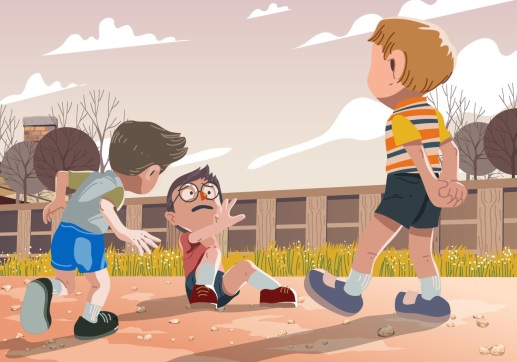 Что предпринять родителям в ситуации, когда ребенок подвергся буллингу?Попытаться понять истинную причину травли: внешность ребёнка, особенности его поведения, плохая, а сейчас порой и отличная успеваемость, отсутствие статусных для детей предметов (мобильного телефона и т.д.).Убедиться, что ваш ребёнок действительно стал жертвой школьногобуллинга;Сообщите о ситуации классному руководителю, школьному психологу.Сообща найти пути выхода из сложившийся ситуации;Ни в коем случае не игнорировать случившееся с ребёнком и не пускать всё на самотёк.Успокоить и поддержать ребенка словами: «Хорошо, что ты мне сказал. Ты правильно сделал»; «Я тебе верю»; «Ты в этом не виноват»; «Ты не один попал в такую ситуацию, это случается и с другими детьми; «Мне жаль, что с тобой это случилось». «Я постараюсь сделать так, чтобы тебе больше не угрожала опасность».Разговаривайте с ребёнком, обсуждайте ситуацию в спокойном и деловом тонеВыражайте сочувствие без оценок и     комментариев. Дайте понять, что это всего лишь одна из проблем, для которой необходимо найти решение.Не спешите с требованиями «не будь слюнтяем», «дай сдачи». Многие дети не могут преодолеть страх и к тому же боятся вызвать неудовольствие папы, а потому перестают жаловаться и остаются со своей бедой один на один.Если ваш ребенок — обидчикЕсли вы узнаете о том, что ваш ребенок — обижает и травит других, то первым вашим импульсом будет строго наказать его. Скорее всего, это будет просто разовая мера и не только не решит ситуацию, но еще и усугубит ее. Если ваш ребенок обижает других, то вам необходимо:остановить ребенка-обидчика,создать обстановку, в которой он пересмотрит свое поведение. Наказание не исправят плохого поведения, зато уничтожат доверие между ребенком и взрослым.Вам нужно попытаться  заменить желание ребенка причинять вред другим желанием быть добрым к другим.       Как этого добиться?Позвольте ребенку увидеть то, что он сделал неправильно, и помогите найти способы исправить это.Сфокусируйтесь на том, что привело ребенка к такому поведению, помогите ему понять, что беря на себя ответственность за свои действия, он восстанавливает собственную целостность и самоуважение. Постарайтесь не дать возобладать над вами чувству стыда за то, что делает ваш ребенок. Говорите с ребенком о его действиях, задавайте такие же открытые, честные вопросы, которые вы задавали бы, если бы он был жертвой буллинга.Так вы преодолеете его защитную реакцию и поймете истинную его мотивацию, вы сохраните контакт с ребенком и поможете ему самому разобраться в себе.Помните, что к такому поведению ребенка приводит внутренний дискомфорт, какая-то боль. Когда мы позитивно воспринимаем себя, нам не нужно никого обижать. И помните — это поведение плохое, а не ребенок. Говорите ему, что вы знаете, что он хороший, и такое поведение совсем ему не подходит, не свойственно.И что сделать, чтобы не допустить ситуаций травли?Наладить контакты с учителями и одноклассниками;Приглашать одноклассников в гости, особенно тех кому он симпатизирует;Повышать самооценку ребёнка; в случаях завышенной самооценки ребёнка объяснять ему, что это не надо показывать окружающим, что у любого человека есть и недостатки и достоинства; помочь ребёнку стать членом классного коллектива, а не просто ходить учиться;Создать эмоционально-благоприятную атмосферу  в семье, вовлечение   ребенка в совместные с родителями дела (досуг, поездки, обсуждение проблем, чувств каждого из членов семьи), восстановить или завести традиции и ритуалы в  семье (говорить спокойной ночи перед сном, поцеловать и погладить ребенка, пожелать хорошего дня утром перед школой, отмечать дни рождения, чаще обнимайте и целуйте  и т.д. );Внимательное  отношение  к эмоциональному состоянию ребенка;Реакция на буллинг отлично продемонстрирована в художественном фильме «Чучело» (1983 г.) режиссера Ролана Быкова. Шестиклассница Лена Бессольцева умело передает все чувства, которые может испытать ребёнок: боль, одиночество, страх поделиться проблемой со взрослыми, чувство безысходности и беззащитности.За поддержкой Вы всегда можете обратиться вВсероссийский телефон доверия8 – 800 – 2000 – 122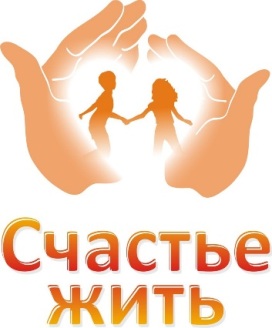 Что такое буллинг и как с ним бороться?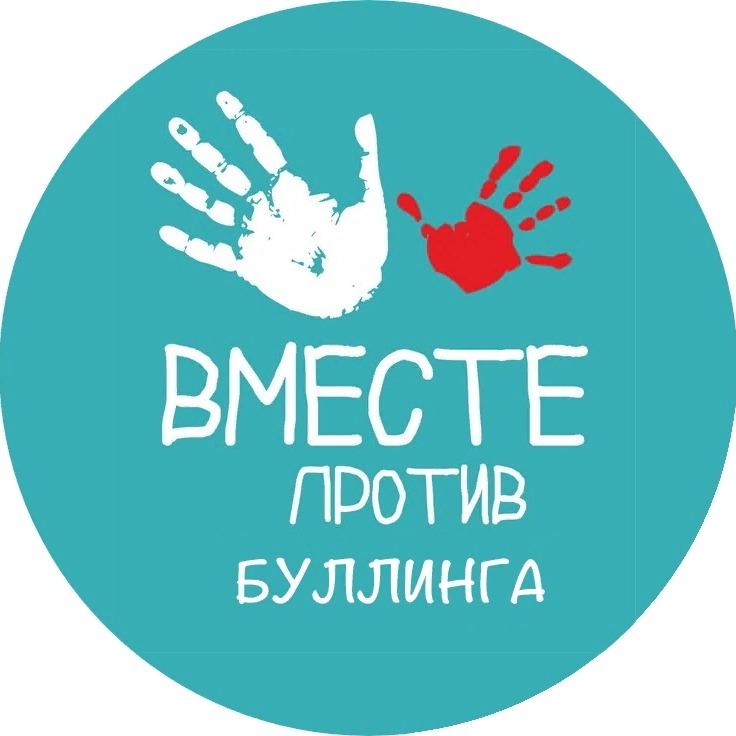 